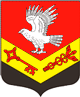 Муниципальное образование«ЗАНЕВСКОЕ   ГОРОДСКОЕ   ПОСЕЛЕНИЕ»Всеволожского муниципального района Ленинградской областиАДМИНИСТРАЦИЯПОСТАНОВЛЕНИЕ15.02.2019	№ 79д. ЗаневкаОб утверждении муниципальной программы  «Развитие культуры на территории муниципального образования «Заневское городское поселение» Всеволожского муниципального района Ленинградской области» на 2019-2021 годыВ соответствии с Основами законодательства Российской Федерации о культуре, утвержденными ВС РФ 09.10.1992 № 3612-1, Федеральными законами от 29.12.1994 № 78-ФЗ «О библиотечном деле», от 06.10.2003 № 131-ФЗ «Об общих принципах организации местного самоуправления в Российской Федерации», законом Ленинградской области от 13.12.2011 № 105-оз «О государственной молодежной политике в Ленинградской области», постановлением администрации муниципального образования «Заневское городское поселение» Всеволожского муниципального района Ленинградской области от 09.02.2018 № 72 «Об утверждении Порядка разработки, реализации и оценки эффективности муниципальных программ муниципального образования «Заневское городское поселение» Всеволожского муниципального района Ленинградской области, уставом муниципального образования «Заневское городское поселение» Всеволожского муниципального района Ленинградской области, администрация муниципального образования «Заневское городское поселение» Всеволожского муниципального района Ленинградской областиПОСТАНОВЛЯЕТ:Утвердить муниципальную программу   «Развитие культуры на территории муниципального образования «Заневское городское поселение» Всеволожского муниципального района Ленинградской области» на 2019-2021 годы», согласно приложению.2. Настоящее постановление подлежит официальному опубликованию в газете «Заневский вестник.3. Настоящее постановление вступает в силу со дня его официального опубликования.4. Контроль за исполнением настоящего постановления возложить на заместителя главы администрации по общим и социальным вопросам Вандышеву О.В. Глава администрации 							       А.В. Гердий Приложениек постановлению администрацииМО «Заневское городское поселение»от  15.02.2019_№  79Муниципальная программа «Развитие культуры на территории муниципального образования «Заневское городское поселение» Всеволожского муниципального района Ленинградской» на 2019-2021 годы2019 г.Паспортмуниципальной программы«Развитие культуры на территории муниципального образования«Заневское городское поселение» Всеволожского муниципального района Ленинградской области» на 2019-2021 годыХарактеристика текущего состояния с указанием основных проблем развития культуры МО «Заневское городское поселение»Программа «Развитие культуры муниципального образования «Заневское городское поселение» Всеволожского муниципального района Ленинградской области на 2019-2021 годы» направлена на реализацию государственной политики в сфере культуры. Программа обеспечивает условия для всестороннего развития культурного потенциала жителей муниципального образования, как ресурса социально-экономического развития территории. Программа определяет приоритетные направления муниципальной политики в области культуры на 2019-2021 годы: сохранение и использование библиотек, развитие концертно-театральной деятельности и художественного народного творчества.Учреждением культуры на территории муниципального образования является – МБУ «Янинский КСДЦ».В 2019 году учреждением культуры решаются следующие задачи:сохранение и развитие национальных культур;поддержка культурных инициатив, направленных на работу с молодежью и социально незащищенными слоями населения;укрепление межнационального и межконфессионального согласия;развитие кадрового потенциала и социальной защиты работников культуры;проведение работ по ремонту помещений МБУ «Янинский КСДЦ»;обновление материально-технической базы МБУ «Янинский КСДЦ»;За 2018 год в развитии отрасли культуры на территории муниципального образования достигнуты следующие результаты:созданы новые творческие формирования и кружки, введены новые платные услуги;осуществлена закупка материально технических средств с целью улучшения качества проводимых мероприятий; Осуществляется работа по открытию новых кружков и студий. В 2018 году проведены следующие массовые мероприятия: Праздник крещения;Концерт, посвященный Дню снятия блокады Ленинграда;Концерт, посвященный Дню защитника Отечества;Масленица;Торжественный митинг, посвященный Дню Победы;  Отчетный концерт;День защиты детей;День поселения;День пожилого человека;День матери;День людей с ограниченными возможностями;Новогодние детские театрализованные представления.Проведение таких мероприятий требует значительных затрат, в том числе и для приглашения профессиональных коллективов, что позволяет привлечь большую часть зрителей из числа жителей муниципального образования. Вследствие чего население привлекается к участию в художественной самодеятельности, жители посещают кружки и студии, созданные и развивающиеся в МБУ «Янинский КДСЦ».В настоящее время имеется ряд проблем, влияющих на развитие культуры и требующих неотложного решения, в том числе: недостаточное привлечение населения  к занятиям творчеством; проблемы с привлечением профессиональных педагогов; снижение доступности культурных форм досуга для жителей д. Новосергиевка и г. Кудрово МО «Заневское городское поселение»;утрата культурных традиций;дефицит кадров и помещений для организации досуга в шаговой доступности для населения всех населенных пунктов, находящихся на территории МО «Заневское городское поселение»;отсутствие активной пропаганды занятий творчеством.Реализация муниципальной целевой программы «Развитие культуры МО «Заневское городское поселение» Всеволожского муниципального района Ленинградской области на 2019 – 2021 годы» (далее - программа) позволит решать указанные проблемы при максимально эффективном управлении муниципальными финансами.Можно выделить следующие основные преимущества программно-целевого метода:комплексный подход к решению проблемы;распределение полномочий и ответственности;эффективное планирование и мониторинг результатов реализации программы.Основные программные мероприятия связаны с развитием культуры, включают в себя:улучшение качества работы по театрально-концертному обслуживанию населения муниципального образования;повышение культурного уровня и имиджа муниципального образования;стимулирование профессионально-исполнительского искусства;поддержка творческих союзов и объединений;усиление внимания к запросам жителей муниципального образования и организации их позитивного досуга;патриотическое и морально-эстетическое воспитание детей и молодежи;развитие творческого потенциала и выявления талантов;реализация новаторских концепций проектной деятельности.Приоритеты и цели муниципальной политики в развитии культуры МО «Заневское городское поселение», описание основных целей и задач муниципальной программы, прогноз развития сферы культуры и планируемые показатели по итогам реализации муниципальной программыОсновным приоритетом и целью муниципальной политики в развитии культуры МО «Заневское городское поселение» является сохранение имеющегося культурного потенциала и его эффективное использование для активизации культурной жизни муниципального образования, создание условий для устойчивого развития отрасли «культура».Задачи Программы:обеспечение активного участия населения МО «Заневское городское поселение» в сохранении и укреплении культурного наследия;организация и проведение мероприятий, способствующих всестороннему развитию детей, в том числе находящихся в трудной жизненной ситуации;осуществление поддержки юных талантов МО «Заневское городское поселение»;развитие системы обеспечения качества дополнительных образовательных услуг в сфере культуры;создание благоприятных условий для свободы творчества и развития культурно-информационного пространства на территории муниципального образования; развитие сферы этноконфессионального и межэтнического взаимодействия; проведение воспитательной работы среди молодежи, направленной на устранение причин и условий, способствующих совершению поведения и действий экстремистского характера;духовное развитие и патриотическое воспитание подрастающего  поколения  в  целях  формирования зрелого гражданского общества.Главная цель программы - сохранение имеющегося культурного потенциала и его эффективное использование для активизации культурной жизни муниципального образования, создание условий для устойчивого развития отрасли «культура».Она включает в себя следующие компоненты:создание условий для устойчивого развития отрасли «культура»; сохранение объектов культурного наследия;развитие библиотечного дела;сохранение и развитие языков и культуры народов Российской Федерации, проживающих на территории поселения;укрепление межнационального и межконфессионального согласия.основными задачами программы являются:обеспечение активного участия населения МО «Заневское городское поселение» в сохранении и укреплении культурного наследия;организация и проведение мероприятий, способствующих всестороннему развитию детей, в том числе находящихся в трудной жизненной ситуации;осуществление поддержки юных талантов МО «Заневское городское поселение»;развитие системы обеспечения качества дополнительных образовательных услуг в сфере культуры;создание благоприятных условий для свободы творчества и развития культурно-информационного пространства на территории муниципального образования; духовное развитие и патриотическое воспитание подрастающего поколения в целях формирования зрелого гражданского общества.3. Прогноз конечных результатов муниципальной программы, характеризующих целевое состояние (изменение состояния) уровня и качества жизни населения, социальной сферы, экономики, общественной безопасности,  степени реализации других общественно значимых интересов и потребностей в сфере культуры.В ходе реализации программы планируется достижение следующих результатов: обеспечение сохранности объектов культурного наследия; увеличение количества творческих дебютов и новаторских проектов на 2  в год;увеличение количества зрителей на концертах и спектаклях на 500 человек ежегодно;увеличение внебюджетных поступлений за счет увеличения количества платных услуг, предоставляемых МБУ «Янинский КСДЦ», на 100 000 ежегодно;увеличение количества занимающихся в творческих формированиях на 20 человек в год.Перечень и характеристики основных мероприятий муниципальной программы и целевых программ с указанием сроков их реализации и ожидаемых результатов, а также сведения о взаимосвязи мероприятий и результатов их выполнения с целевыми индикаторами и показателями муниципальной программы. Основные меры правового регулирования в сфере культуры , направленные на достижение цели и (или) ожидаемых результатов муниципальной программы с указанием основных положений и сроков принятия необходимых нормативных актовПрограмма реализуется в соответствии с Основами законодательства Российской Федерации о культуре, утвержденными ВС РФ 09.10.1992 № 3612-1, Федеральными законами от 29.12.1994 № 78-ФЗ «О библиотечном деле», от 06.10.2003 № 131-ФЗ «Об общих принципах организации местного самоуправления в Российской Федерации», законом Ленинградской области от 13.12.2011 № 105-оз «О государственной молодежной политике в Ленинградской области».Принятие дополнительных муниципальных правовых актов, в рамках реализации программы, не требуется. Сроки реализации муниципальной программы в целом, контрольные этапы и сроки их реализации с указанием промежуточных показателей и перечень основных мероприятий муниципальной программы с указанием сроков их реализации и ожидаемых результатов.Срок реализации программы –2019– 2021 год.Перечень основных мероприятий муниципальной программы6.1. Перечень планируемых к ежегодному проведению культурно-массовых мероприятий на 2019-2021 годы.Ожидаемые результаты:увеличение количества творческих дебютов и новаторских проектов на 2  в год;увеличение количества зрителей на концертах и спектаклях на 500 человек ежегодно;Перечень творческих формирований в МБУ «Янинский КСДЦ»Ожидаемые результаты:Увеличение количества творческих дебютов и новаторских проектов на 2  в год;Увеличение количества занимающихся в творческих формированиях на 20 человек ежегодно.6.2. Перечень планируемых к ежегодному проведению мероприятий по молодежной политике на 2019 - 2021 годыОжидаемые результаты:повышение уровня гражданского и военно-патриотического воспитания молодежи, увеличение количества проводимых мероприятий и числа участников проектов на 10 человек;совершенствование системы пресечения асоциального поведения в молодежной среде, увеличение числа участников профилактических мероприятий на 10 человек ежегодно.6.3. Предоставление субсидии из областного бюджета Ленинградской области бюджету муниципального образования «Заневское городское поселение» Всеволожского муниципального района Ленинградской области на обеспечение стимулирующих выплат работникам муниципальных учреждений культуры, при условии если софинансирования из бюджета муниципального образования «Заневское городское поселение» Всеволожского муниципального района Ленинградской области на представленную субсидию составляет не менее 100% от субсидии представленной бюджетом Ленинградской области. Перечень и краткое описание подпрограмм.	Данная программа не имеет подпрограмм.Сведения, составляющие государственную тайну, и сведения, конфиденциального характера приводятся в отдельных приложениях к муниципальной программе.Настоящая программа сведений составляющих государственную тайну и  конфиденциального характера не содержит.Перечень целевых показателей муниципальной программы с расшифровкой плановых значений по годам ее реализации.Информация по ресурсному обеспечению за счёт областного бюджета Ленинградской области, местного бюджета и прочих источников.Финансирование программы осуществляется в соответствии с действующим законодательством, планом мероприятий программы и условиями договоров, заключённых в рамках программы.При несоответствии утверждённых местным бюджетом и запланированных программой объёмов финансирования, заказчик обеспечивает корректировку программы.Расходы на реализацию программы из местного бюджета в тыс. рублей составят:Всего: 94033,52019 – 31 344,51 квартал – 5 307,82 квартал – 8 990,73 квартал – 8 990,74 квартал – 8 055,32020 – 31 344,51 квартал – 5 307,82 квартал – 8 990,73 квартал – 8 990,74 квартал – 8 055,32021 – 31 344,51 квартал – 5 307,82 квартал – 8 990,73 квартал – 8 990,74 квартал – 8 055,3Обоснование состава и значений соответствующих целевых показателей муниципальной программы по этапам её реализации и оценка влияния внешних факторов и условий на их достижение  и меры регулирования и управления рисками с целью минимизации их влияния на достижение целей муниципальной программы.В ходе реализации мероприятий программы можно предположить наличие следующих основных рисков, связанных с наличием объективных и субъективных факторов. Внешние риски:	изменение федерального законодательства и законодательства Ленинградской области в сфере культуры;	изменение федерального законодательства в части перераспределения полномочий между Российской Федерацией, субъектами Российской Федерации и муниципальными образованиями в сфере культуры. 	Внутренние риски:возможность недофинансирования или несвоевременного финансирования расходов на реализацию программных мероприятий  из местного бюджета;в процессе реализации программы возможны отклонения в достижении результатов из-за несоответствия влияния отдельных мероприятий программы на ситуацию в среде, их ожидаемой эффективности, а также недостаточной координации деятельности исполнителей программы на различных стадиях её реализации.В целях управления указанными рисками в процессе реализации Программы предусматривается:создание эффективной системы управления на основе чёткого распределения функций, полномочий и ответственности исполнителей программы;проведение мониторинга выполнения программы, регулярного анализа и при необходимости ежегодной корректировки индикаторов, а также мероприятий программы;перераспределение объёмов финансирования в зависимости от динамики и темпов достижения поставленных целей, изменений во внешней среде.10. Методика оценки эффективности муниципальной программыЗначение целевых индикаторов и показателей эффективности реализации мероприятий муниципальной программы Развитие культуры на территории муниципального образования «Заневское городское поселение» Всеволожского муниципального района Ленинградской на 2019-2021 годыУровень эффективности определяется из следующих показателей индекса:значение индекса от 0 до 60 % - низкий уровень;значение индекса от 61 % до 90 % - средний уровень;значение индекса от 91%  - высокий уровень.Полное наименование Муниципальная программа «Развитие культуры на территории муниципального образования «Заневское городское поселение» Всеволожского муниципального района Ленинградской области» на 2019-2021 годыОтветственные исполнители муниципальной программыСектор организационной и социальной работы администрации МО «Заневское городское поселение» Соисполнители муниципальной программыМуниципальное бюджетное учреждение «Янинский КСДЦ» МО «Заневское городское поселение» Всеволожского муниципального района Ленинградской области (далее – МБУ «Янинский КСДЦ»)Участники муниципальной программыМБУ «Янинский КСДЦ» Подпрограммы муниципальной программыДанная программа не имеет подпрограммЦели муниципальной программыСоздание условий для устойчивого развития отрасли «культура»; сохранение объектов культурного наследия;развитие библиотечного дела;сохранение и развитие языков и культуры народов Российской Федерации, проживающих на территории поселения;укрепление межнационального и межконфессионального согласия;сохранение и развитие народных художественных промыслов.Задачи муниципальной программыОбеспечение активного участия населения МО «Заневское городское поселение» в сохранении и укреплении культурного наследия;организация и проведение мероприятий, способствующих всестороннему развитию детей, в том числе находящихся в трудной жизненной ситуации;осуществление поддержки юных талантов МО «Заневское городское поселение»;развитие системы обеспечения качества дополнительных образовательных услуг в сфере культуры;создание благоприятных условий для свободы творчества и развития культурно-информационного пространства на территории муниципального образования; развитие сферы этноконфессионального и межэтнического взаимодействия; проведение воспитательной работы среди молодежи, направленной на устранение причин и условий, способствующих совершению поведения и действий экстремистского характера;духовное развитие и патриотическое воспитание подрастающего  поколения  в  целях  формирования зрелого гражданского общества                  Целевые индикаторы и показатели муниципальной программыУвеличение количества зрителей на концертах и спектаклях на 500 человек  ежегодно;Увеличение количества читателей библиотеки на 10 человек ежегодноЭтапы и сроки реализации муниципальной программы1 этап: 2019;2 этап: 2020-2021Объемы бюджетных ассигнований муниципальной программы(в тыс. рублей) Всего: 94033,52019 – 31 344,51 квартал – 5 307,82 квартал – 8 990,73 квартал – 8 990,74 квартал – 8 055,32020 – 31 344,51 квартал – 5 307,82 квартал – 8 990,73 квартал – 8 990,74 квартал – 8 055,32021 – 31 344,51 квартал – 5 307,82 квартал – 8 990,73 квартал – 8 990,74 квартал – 8 055,3Финансовое обеспечение муниципального задания Янинского КСДЦ(в тыс. рублей)2019 – 29 221,12020 – 30 773,02021 – 30 773,0	Софинансирование расходов областного бюджета на обеспечение стимулирующих выплат работникам муниципальных учреждений культуры за счет средств бюджет муниципального образования (в тыс. рублей)2019 – 2122,41 квартал – 571, 52 квартал – 489, 73 квартал  – 1 061, 22020 – 571,52021 – 571,5	Ожидаемые результаты реализации муниципальной программыудовлетворение потребностей населения МО «Заневское городское поселение» в активном отдыхе, воспитании подрастающего поколения и их всестороннем развитии;увеличение количества зрителей на концертах и спектаклях на 500 человек ежегодно;обновление материально-технической базы учреждения № п/пЦель, целевые индикаторыЕд. измеренияИсточник информации201920202021Цель: Создание условий для устойчивого развития отрасли «культура»Цель: Создание условий для устойчивого развития отрасли «культура»Цель: Создание условий для устойчивого развития отрасли «культура»Цель: Создание условий для устойчивого развития отрасли «культура»Цель: Создание условий для устойчивого развития отрасли «культура»Цель: Создание условий для устойчивого развития отрасли «культура»1.Увеличение количества зрителей на концертах и спектакляхЧел.Расчетный показатель на основе ведомственной отчетности5005005003.Количество изданий в библиотечном фондетыс. ед.Отраслевая статистическая отчетность (форма «Свод годовых сведений об общедоступных (публичных) библиотеках системы Минкультуры России»)7,87,97,9Мероприятия муниципальной программыСроки реализацииОжидаемый результат Финансовое обеспечение муниципального задания Янинского КСДЦ(в тыс. рублей)2019 – 29 221,12020 – 30 773,02021 – 30 773,0удовлетворение потребностей населения МО «Заневское городское поселение» в активном отдыхе, воспитании подрастающего поколения и их всестороннем развитии;увеличение количества зрителей на концертах и спектаклях на 500 человек ежегодно;№ п/пНаименование мероприятийМесто проведенияСрок проведенияУчастники мероприятия12345Уличное гуляние «Крещение»г. КудровоянварьЖители поселенияКонцерт,  посвященный Дню снятия блокады Ленинграда.Театрализованное представление на основе документов и исторических сведенийМБУ «Янинский  КСДЦ» ул. Шоссейная д.46январьЖители, награжденные знаком «Житель блокадного Ленинграда», жители поселенияКонцерт, посвященный Дню защитника Отечества.Праздничный концерт  творческих коллективов МБУ «Янинский КСДЦ».МБУ «Янинский  КСДЦ» ул. Шоссейная д.46февральЖители поселения, призывникиНародное гуляние «Широкая масленица».Выступление творческих коллективов  МБУ «Янинский КСДЦ» и профессиональных артистов г.СПб и Лен обл. Игровая и спортивная программаг. п. Янино – 1мартЖители поселенияНародное гуляние «Широкая масленица»Выступление  творческих коллективов МБУ «Янинский КСДЦ» и профессиональных артистов г. СПб и Лен обл.Конное шоу. Игровая испортивная программаг. КудровомартЖители поселенияКонцерт посвященный, Международному женскому дню.Выступление творческих коллективовМБУ «Янинский КСДЦ»МБУ «Янинский  КСДЦ» ул. Шоссейная д.46мартЖители поселенияДень работника культурыМБУ «Янинский  КСДЦ» ул. Шоссейная д.46мартРаботники культуры поселенияТоржественный концертко Дню Победыг. КудровомайЖители поселения,ветераныТоржественный митинг, посвященный Дню ПобедыТоржественное шествие к месту проведения митинга. МБУ «Янинский КСДЦ»               д. Суоранда Пундоловское кладбищемайЖители поселения,ветераныТоржественное шествие акции «Бессмертный полк». В  шествии принимают участие оркестр, администрация, учащиеся и жители МО «Заневское городское поселение»г. КудровомайЖители поселения,ветераныТоржественный концерт, посвященный  Дню Победы.Тематический концерт с участием  творческих коллективов МБУ «Янинский КСДЦ», специально подготовленные номера, объединенные общим ходомМБУ «Янинский КСДЦ» ул. Шоссейная д.46майЖители поселенияОтчетный концерт«КСДЦ».Выступление  творческих коллективовМБУ «Янинский КСДЦ»с лучшими номерамиМБУ «Янинский  КСДЦ» ул.Шоссейная д.46майЖители поселения, участники творческих формированийВыпускной детского садаг.п. Янино-1г. КудровомайВыпускники дошкольных учрежденийДетская игровая программако Дню защиты детей.Интерактивная программа с участием творческих коллективовМБУ «Янинский  КСДЦ» ул. Шоссейная д.46июньДети поселенияДень Россииг.п. Янино – 1г. КудровоиюньЖители поселенияДень медицинского работникаг.п. Янино-1г. КудровоиюньРаботники амбулаторно-поликлинических учрежденийДень работника почтыг.п. Янино-1г.КудровоиюньСотрудники почтовых отделенийДень молодежиг.п. Янино-1июньЖители поселенияДень любви, семьи и верностиМО «Заневское городское поселение»июльЖители поселенияДень МО «Заневское городское поселение».Традиционное уличное гуляние с участием творческих коллективов, профессиональных коллективов СПб и Лен обл, звезд эстрады. Игровая программа для детей, спортивная программа, дискотека. Завершается все праздничным салютомг.п. Янино-1,г. КудровоавгустЖители поселенияИгровая программа, посвященная Дню знаний.Тематическая интерактивная программа с участием творческих коллективовМБУ «Янинский  КСДЦ» ул. Шоссейная д.46сентябрьШкольникиКонцерт «Я – гражданин»Населенные пункты поселениясентябрьЖители поселенияДень дошкольного работникаг.п. Янино-1г. КудровосентябрьСотрудники учреждений дошкольного образованияКонцерт, посвященный Дню пожилого человека.Выступление самодеятельности МБУ «Янинский КСДЦ» с лучшими номерамиМБУ «Янинский  КСДЦ»ул. Шоссейная д.46октябрьЖители пенсионного возрастаДень Учителяг.п. Янино 1г.КудровооктябрьСотрудники учреждений образованияЮбилей МБУ «Янинского КСДЦ»МБУ «Янинский КСДЦ»октябрьЖители поселенияДень инвалидаг.п. Янино 1декабрьЧлены общества инвалидовДень народного единстваМБУ «Янинский КСДЦ»ноябрьЖители поселенияДень матери с чествованием новорожденных.Торжественное вручение медалей «Новорожденного»г.п. Янино-1г. КудровоноябрьМолодые семьиНовогодние детские театрализованные представленияг.п. Янино-1,г. КудроводекабрьДети поселенияКомплекс мероприятий для  программы «Лето»г.п. Янино-1,г. Кудровоиюнь-августДети, подростки поселения№НаименованиеРуководительКоличествоучастников1.Студия сольного вокалаГусакова В.А.152.Вокальный ансамбль «Либерти»Гусакова В.А.53.Вокальный ансамбль «Ягода»Гусакова В.А.54.Вокальный ансамбль «Веснушки»Самойлов А.В.215.Вокальный ансамбль «Кнопочки»Самойлов А.В.66.Хореографический ансамбль «Акварель»Матвеева Е.А.247.Хореографический Ансамбль «Акварельки»Матвеева Е.А.128.Хореография для взрослых (пожилых людей)Матвеева Е.А.89.Фитнес для подростковМатвеева Е.А.710.Студия современной хореографии «Diamonds»Черноярова А.Г.2311.Студия современной хореографии «Dance Mix»Черноярова А.Г.2812.Студия современной хореографии МиКсиКи»Черноярова А.Г.2313.Зумба Лебедь В.А.714.Студия бального танца «Дуэт»Лебедь В.А.815.Хореографический ансамбль « Конфетти»Лебедь В.А.816.Хореографический ансамбль «Glace»Лебедь В.А.817.Хореографический ансамбль (Кудровский ЦО №1)Лебедь В.А.2618.Студия развития «Мама и малыш»Лебедева Е.Н.1219.Театральная студия «Карандаши»Лебедева Н.Н.1420.Театральная студия «Бубль-гум»Лебедева Н.Н.2621.Театральная студия «Бублики»Лебедева Н.Н.622.Театральная студия «Мегаполисы»Лебедева Н.Н.2523.Школа КВНЛебедева Н.Н.524.Кукольный театр «Петрушка»Попова О.Г.2025.Студия кукольного развития «Малыши»Попова О.Г.2526.Семейный клуб «Заневские жемчужинки»Третьяк Т.И.250Итого:Итого:Итого:617№п/пНаименование мероприятияМесто провиденияСрок проведенияОтветственныйМеждународный женский день Территория МО «Заневское городское поселение»мартМБУ «Янинский КСДЦ»Акции «Бессмертный полк»д. Суоранда май МБУ «Янинский КСДЦ»День защиты детейТерритория МО «Заневское городское поселение» 1 июня МБУ «Янинский КСДЦВсероссийский День семьи, любви и верности г.п. Янино-1г. Кудрово8 июля МБУ «Янинский КСДЦСоревнования по волейболу «Здорово живешь» .г.п. Янино-1 июль МБУ «Янинский КСДЦКультурно-массовые мероприятия,посвященные Дню Материг.п. Янино-1г. Кудровоноябрь МБУ «Янинский КСДЦПраздничные мероприятия,посвященные  Дню рождения Семейного клуба и Нового года для семей г.п. Янино-1г. Кудроводекабрь МБУ «Янинский КСДЦОрганизация мастер классов для семей МО « Заневское городское поселение» г.п. Янино-1г. Кудровов течение годаМБУ «Янинский КСДЦУчастие в районных и областных мероприятиях Территория Ленинградской области в течение годаМБУ «Янинский КСДЦЭкскурсионная программа для участников клуба молодых семей МО «Заневское городское поселение»Территория Ленинградской области и г. Санкт-Петербургав течение годаМБУ «Янинский КСДЦНаименование субсидииСрок предоставления, квартал (в тыс. руб.)Софинансирование расходов областного бюджета на обеспечение стимулирующих выплат работникам муниципальных учреждений культуры за счет средств бюджет муниципального образования2019 – 2122,41 квартал – 571, 52 квартал – 489, 73 квартал  – 1 061, 22020 – 571, 51 квартал – 571, 52021 – 571, 51 квартал – 571, 5№ п/пЦель, целевые индикаторыЕд. измеренияИсточник информации201920202021Цель: Создание условий для устойчивого развития отрасли «культура»Цель: Создание условий для устойчивого развития отрасли «культура»Цель: Создание условий для устойчивого развития отрасли «культура»Цель: Создание условий для устойчивого развития отрасли «культура»Цель: Создание условий для устойчивого развития отрасли «культура»Цель: Создание условий для устойчивого развития отрасли «культура»1.Увеличение количества зрителей на концертах и спектакляхЧел.Расчетный показатель на основе ведомственной отчетности5005005002.Количество специалистов, повысивших квалификацию, прошедших переподготовку, обученных на семинарах и других мероприятияхчел.Ведомственная отчетность5673.Количество изданий в библиотечном фондетыс. ед.Отраслевая статистическая отчетность (форма «Свод годовых сведений об общедоступных (публичных) библиотеках системы Минкультуры России»)7,87,97,94.Своевременность и качество подготовленных  проектов нормативно-правовых актов, обусловленных изменениями федерального и регионального законодательстваед.Нормативно - правовые акты233№Целевые индикаторы программы Единица измеренияЗначение показателя на начало реализации Программы (необходимо указать период)Значение показателя на отчетный период (необходимо указать период)Значение индекса (в процентах)/уровень эффективности